REPUBLIC OF TURKEY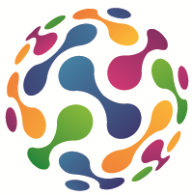 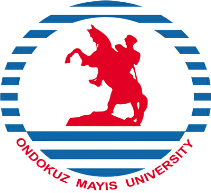 ONDOKUZ  INTERNATIONAL RELATIONS OFFICE LETTER OF CONFIRMATIONERASMUS+ KA1: LEARNING MOBILITY OF INDIVIDUALS TEACHING ASSIGNMENTIt is hereby certified that…………………………………………………….from Ondokuz Mayıs University, Turkey visited ………………………………………………………..On …………… – …………….. within the EU Erasmus+ Program. While here, she/he gave 8 hours of lectures to the students and academic staff in ……………………………………………………… in the field of………………………………………………………..and has taken part in academic consultations, seminars, academic visits and other activities.To be completed by the host institution:Name:	Position:Signature:Seal:_________________________________________________________________________________Tel: +90-362-3121919 (Ext. 1613)         erasmus@omu.edu.tr          Fax: +90-362- 4576091          55200 Atakum - SAMSUN - TURKEY